Beschreibe, wie diese Phänomene die Wahrnehmung jedes einzelnen Menschen verändern können. Erkläre jeweils mit einem Beispiel.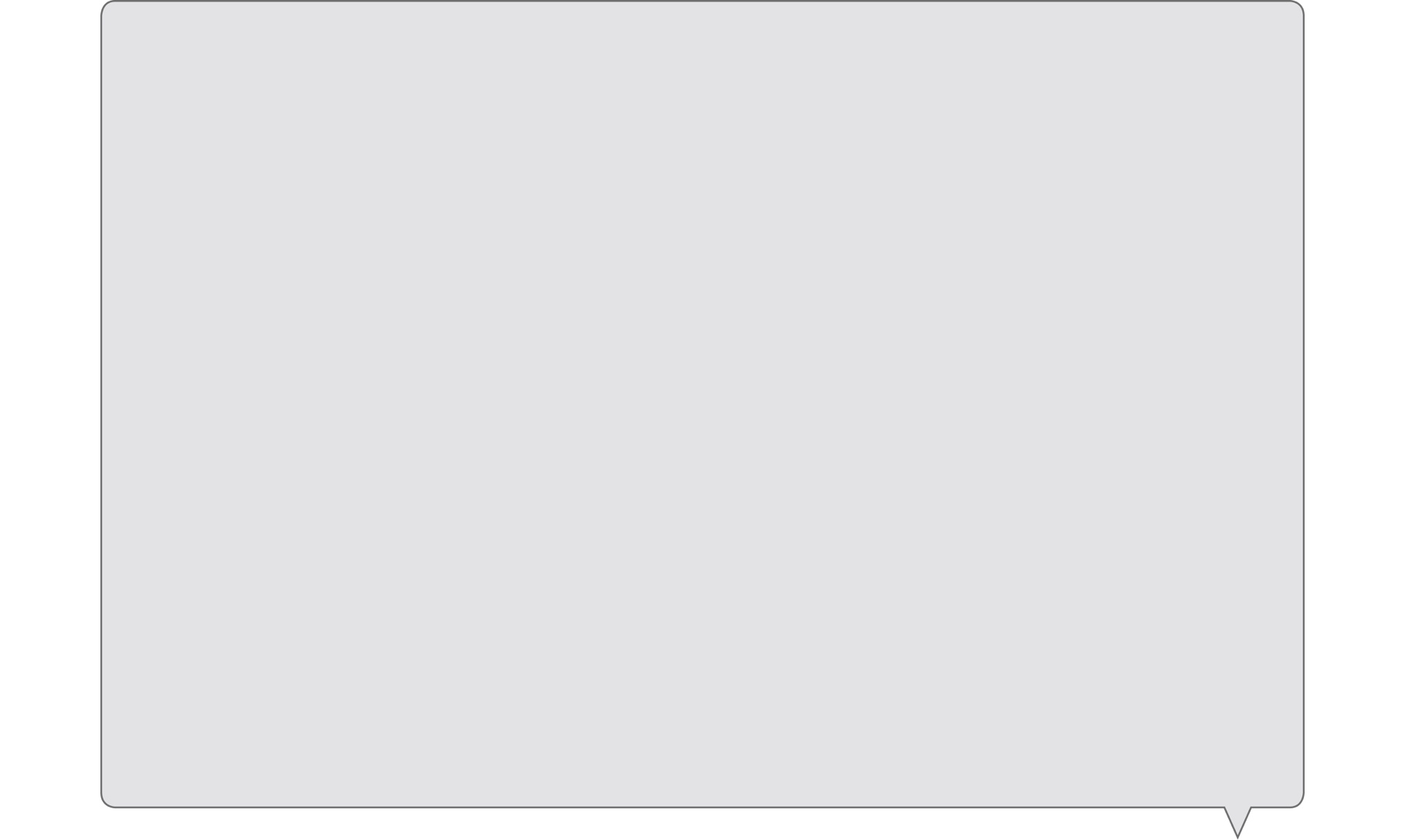 Analysiere, wie rechtsextremistische Gruppen diese Entwicklungen für sich nutzen können. 
Halte deine Überlegungen stichpunktartig fest. Social BotsEchokammerFilterblase